新 书 推 荐中文书名：《空战群英：对德空战的美国轰炸机驾驶员》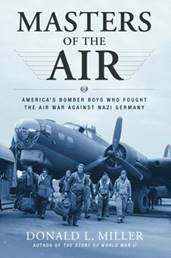 英文书名：MASTERS OF THE AIR: AMERICA’S BOMBER BOYS WHO FOUGHT THE AIR WAR AGAINST NAZI GERMANY作    者：Donald Miller出 版 社：Simon & Schuster代理公司：ANA/Lauren页    数：688页出版时间：2007年9月代理地区：中国大陆、台湾审读资料：电子稿类    型：一战和二战历史影视资讯：Masters of the Air will be the streaming event of 2024 from AppleTV+
Premiering January 26, 2024, wrapping March 2024
AppleTV+ page
IndieWire story – includes multiple mentions of book and author
Trailer premiering soon!Starring Oscar nominee and Golden Globe winner Austin Butler, produced by Tom Hanks and Steven Spielberg, Masters of the Air is the thrilling conclusion to the Hanks/Spielberg World War II trilogy that includes Band of Brothers and The Pacific.Expect a huge media rollout that will include the author and a massive ad campaign继《兄弟连》和《太平洋战争》之后，斯皮尔伯格和汤姆·汉克斯打造的“二战三部曲”系列第三部《空战群英》，目前正由苹果运作中。限定剧《空战群英》（Masters of Air）改编自Donald L. Miller的同名原著小说，围绕二战中美国第八航空队真实、私人的故事展开，是他们给希特勒和纳粹德国带来了战略性的轰炸。《兄弟连》编剧约翰·奥罗夫将为《空战群英》撰写剧本，斯皮尔伯格和汉克斯都是执行制片。内容简介：《空战群英》（Masters of the Air）基于大量口述历史、信件、日记以及政府文件通过展示轰炸战役对于盟军胜利的重要性，填补了二战文学中的一个巨大空白。《纽约时报》（The New York Times）称《空战群英》（Masters of the Air）“对美国空军对抗纳粹德国那段引人入胜的历史进行了彻底的研究”，《第二次世界大战》（World War II magazine）杂志提名其为2006年年度图书，该书引用了大卫·麦卡洛（David McCullough）、保罗·福塞尔（Paul Fussell）、詹姆斯·布拉德利（James Bradley）和约瑟夫·皮索（Joseph Persico）等人的精彩语录。S&S第14次付印（最近一次是11月），平装本印刷了大约65000册。作者简介：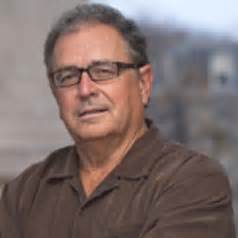 唐纳德·L·米勒（Donald L. Miller）：拉斐特学院（Lafayette College）约翰·亨利·麦克科拉肯历史学名誉教授，著有十部作品，包括《维克斯堡》（Vicksburg）和《空战群英》（Masters of the Air），该作品目前正由汤姆·汉克斯（Tom Hanks）改编为电视剧。他主持、联合制作或担任过30多部电视纪录片的历史顾问，并为《纽约时报》（The New York Times）、《华盛顿邮报》（The Washington Post）等刊物供稿。感谢您的阅读！请将反馈信息发至：版权负责人Email：Rights@nurnberg.com.cn安德鲁·纳伯格联合国际有限公司北京代表处北京市海淀区中关村大街甲59号中国人民大学文化大厦1705室, 邮编：100872电话：010-82504106, 传真：010-82504200公司网址：http://www.nurnberg.com.cn书目下载：http://www.nurnberg.com.cn/booklist_zh/list.aspx书讯浏览：http://www.nurnberg.com.cn/book/book.aspx视频推荐：http://www.nurnberg.com.cn/video/video.aspx豆瓣小站：http://site.douban.com/110577/新浪微博：安德鲁纳伯格公司的微博_微博 (weibo.com)微信订阅号：ANABJ2002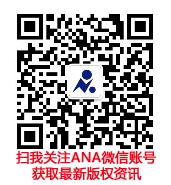 